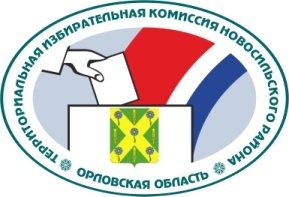 ОРЛОВСКАЯ ОБЛАСТЬТЕРРИТОРИАЛЬНАЯ ИЗБИРАТЕЛЬНАЯ КОМИССИЯНОВОСИЛЬСКОГО РАЙОНАРЕШЕНИЕ4 мая 2022 г.                                                                              № 6/20г. НовосильВ соответствии с подпунктом «а» пункта 6, пунктом 11 статьи 29  Федерального закона от 12 июня 2002 года № 67-ФЗ «Об основных гарантиях избирательных прав и права на участие в референдуме граждан Российской Федерации», Порядком формирования резерва составов участковых комиссий и назначения нового члена участковой комиссии из резерва составов участковых комиссий, утвержденным постановлением Центральной избирательной комиссии Российской Федерации от  5 декабря 2012 года № 152/1137-6 и на основании письменных заявлений членов участковой избирательной комиссии № 533 Ивановой Натальи Михайловны, Головской Елены Николаевны, Авдеевой Анны Николаевны, Сошнева Виктора Ивановича, территориальная избирательная комиссия Новосильского района РЕШИЛА:1. Освободить Иванову Наталью Михайловну от обязанностей члена участковой избирательной комиссии избирательного участка № 533 с правом решающего голоса, предложенного для назначения Новосильским местным отделением Орловского регионального отделения Всероссийской политической партии "ЕДИНАЯ РОССИЯ".2. Освободить Головскую Елену Николаевну от обязанностей члена участковой избирательной комиссии избирательного участка № 533 с правом решающего голоса, предложенного для назначения Ассоциацией общественных объединений "Общественный союз Орловской области".3. Освободить Авдееву Анну Николаевну от обязанностей члена участковой избирательной комиссии избирательного участка № 533 с правом решающего голоса, предложенного для назначения Орловским региональным отделением политической партии "ПАТРИОТЫ РОССИИ".4. Освободить Сошнева Виктора Ивановича от обязанностей члена участковой избирательной комиссии избирательного участка № 533 с правом решающего голоса, предложенного для назначения Орловским областным отделением общественной организации "Российский творческий Союз работников культуры".5. Назначить членом участковой избирательной комиссии избирательного участка № 533 с правом решающего голоса из резерва составов участковых комиссий Семенову Ольгу Ивановну предложенного для назначения Региональной общественной организацией «Союз женщин Орловской области».6. Выдать Семеновой Ольге Ивановне удостоверение члена участковой избирательной комиссии избирательного участка № 533 с правом решающего голоса установленного образца.7. Назначить членом участковой избирательной комиссии избирательного участка № 533 с правом решающего голоса из резерва составов участковых комиссий Усову Татьяну Алексеевну предложенного для назначения Орловским областным отделением общероссийской общественной организации «Союз литераторов Российской Федерации».8. Выдать Усовой Татьяне Алексеевне удостоверение члена участковой избирательной комиссии избирательного участка № 533 с правом решающего голоса установленного образца.9. Назначить членом участковой избирательной комиссии избирательного участка № 533 с правом решающего голоса из резерва составов участковых комиссий Фролову Ольгу Николаевну предложенного для назначения Орловским областным отделением Общероссийской общественной организации «Всероссийское общество охраны природы».10. Выдать Фроловой Ольге Николаевне удостоверение члена участковой избирательной комиссии избирательного участка № 533 с правом решающего голоса установленного образца.11. Назначить членом участковой избирательной комиссии избирательного участка № 533 с правом решающего голоса из резерва составов участковых комиссий Шутову Ольгу Юрьевну предложенного для назначения Новосильским местным отделением Орловского регионального отделения Всероссийской политической партии «ЕДИНАЯ РОССИЯ».12. Выдать Шутовой Ольге Юрьевне удостоверение члена участковой избирательной комиссии избирательного участка № 533 с правом решающего голоса установленного образца.13. Назначить председателем участковой избирательной комиссии избирательного участка № 533 Шутову Ольгу Юрьевну.14. Выдать Шутовой Ольге Юрьевне удостоверение председателя участковой избирательной комиссии избирательного участка № 533 с правом решающего голоса установленного образца. 15. Предложить Избирательной комиссии Орловской области исключить из резерва составов участковых комиссий территориальной избирательной комиссии Новосильского района Семенову Ольгу Ивановну.16. Предложить Избирательной комиссии Орловской области исключить из резерва составов участковых комиссий территориальной избирательной комиссии Новосильского района Усову Татьяну Алексеевну.17. Предложить Избирательной комиссии Орловской области исключить из резерва составов участковых комиссий территориальной избирательной комиссии Новосильского района Фролову Ольгу Николаевну.18. Предложить Избирательной комиссии Орловской области исключить из резерва составов участковых комиссий территориальной избирательной комиссии Новосильского района Шутову Ольгу Юрьевну.19. Направить настоящее решение в Избирательную комиссию Орловской области, в участковую избирательную комиссию избирательного участка № 533.20. Контроль за выполнением настоящего решения возложить на председателя территориальной избирательной комиссии Новосильского района Холодову Е.А.21. Разместить настоящее решение на сайте территориальной избирательной комиссии Новосильского района в информационно-телекоммуникационной сети «Интернет».Председатель территориальнойизбирательной комиссии 					         Е.А. ХолодоваСекретарь территориальнойизбирательной комиссии      					         Н.В. АбрамкинаО внесении изменений в состав участковой избирательной комиссии избирательного участка № 533